Purwell Primary School                                          2nd February 2023Thought for the week: “I have a dream that my four little children will one day live in a nation where they will not be judged by the colour of their skin, but by the content of their character.” – Martin Luther King, Jr.Feel Good Week (6th- 10th February 2023) Next week is Feel Good Week, Mrs Barhey has been planning a week that promotes children and young people’s emotional wellbeing by raising awareness of mental health and showing where support can be accessed within the community.   
During this week, children will be taking part in a variety of special activities designed to boost their emotional and mental wellbeing. These include: music and art therapy activities; dance workshops with Mrs Eaves and Miss Cunningham; yoga sessions with Mrs Allen (Felix’s mum) and a musical assembly with performances by Mrs Nichol, Miss Plunkett and Mr McCalman.  World book day – Thursday 2nd MarchThis year World Book Day will be celebrated on 2nd March. At Purwell we strive to instil a love of reading which can spark the imagination and stimulate curiosity! Words are powerful and can inspire, so this year, for World Book Day we would love children to come dressed as a noun or adjective! This could be a colour- red, yellow, green; an object- a knight, a princess, a scientist or perhaps you want to be sparkly, brave or energetic! We can’t wait to see where your imagination takes you! Classes will also be completing some book related activities, sharing stories and each child will also receive a World Book Day voucher to spend on a book. STEM – Science, Technology, Engineering and Maths For those of you who follow us on Twitter, we hope you have enjoyed the creations that have been posted on there during their STEM Exploring this week and last. STEM stands for Science, Technology, Engineering and Maths. The children have been presented with a series of challenges where they have worked together to design, produce, and then test their creations within a time frame. Collaborative learning, editing and building has been an essential part of the learning. 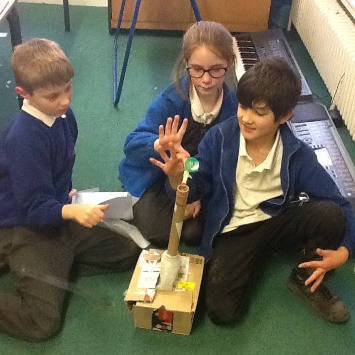 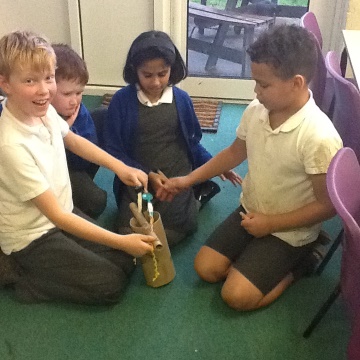 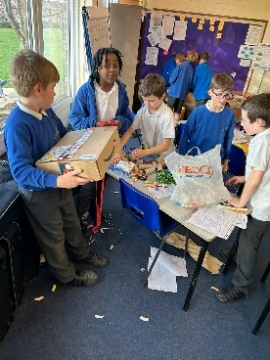 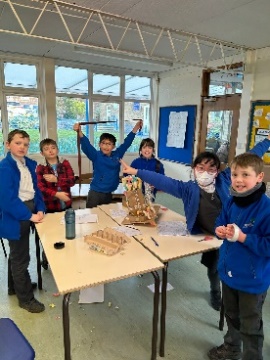 PSA updates A BIG thank you to the PSA for organising a very enjoyable Quiz Night on Friday evening. Mr. ’Brains’ Brazier hosted the evening and posed questions on a variety of topics and the music round got everyone bopping along.  We are very much looking forward to the next one.BINGO! The next event on the calendar is the Family Bingo Night, which will be held on Saturday 25th March. The tickets will be on sale from Monday 20th March, so look out for those.We are delighted to announce that the heart defibrillator is now fitted and working. It is located just outside the community room and is ready to save lives if needed. Let’s hope that it is never required.Clubs for the Spring TermThe majority of clubs running for the Spring term have already commenced with many pupils joining clubs, particularly with the wide offer of lunchtime activities available. Please find below the details of all the clubs that are currently available. For clubs starting after half term a letter will be going out for pupils to join up.
Support Workshops for Parents and Half-term ActivitiesWith this newsletter you will be sent a list of agencies and workshops that are available to support parents and carers. There will also be a document that details half-term holiday provision and childcare in the local area. Dates for Spring Term	
6th-10th February		Feel Good Week13rd – 17th February		Half-term Thursday 2nd March		World Book Day, Non-uniform, dressing up.  NEWFriday 10th March 		School Closed for Inset Day Saturday 25th March		Family Bingo Night NEWWednesday 29th March	Parent Consultations  Thursday 30th March		Parent Consultations  Friday 31st March		Last day of term (2pm finish) 
 Dates for Summer TermMonday 17th April		School closed for Inset Day Tuesday 18th April		Pupils return to school Monday 1st May			May Bank Holiday Monday 8th May                             	Coronation Bank Holiday 29th May–2nd June		Half-term Wednesday 28th June		Sports Day Friday 30th June			School closed for Inset Day Friday 21st July			Last day of term (2pm finish)2023 / 2024Autumn Term 2023Friday 1st September       	School closed for INSET dayMonday 4th September         	Children return to school 23rd – 27th October  		Half-termWednesday 20th December      Last day of term Spring Term 2024Thursday 4th January              Children return to school 19th – 23rd February		Half-termMonday 26th February		School closed for INSET day Thursday 28th March		Last day of termSummer Term 2024Monday 15th April                   	School closed for INSET day Tuesday 16th April             	Children return to school Monday 6th May		Bank holiday27th – 31st May               	Half-termFriday 28th June		School closed for INSET dayFriday 19th  July		Last day of termMonday 22nd July 		School closed for INSET day Tuesday 23rd  July		School closed for Occasional Day’s holidayLUNCH TIMEAFTER SCHOOLMONDAYBoard Games/Lego - Yrs 3,4,5,6Chess Club - Yrs 3,4,5,6Cheerleading - yrs 5 & 6 (FULL)TUESDAYYear 6 SAT Booster –Invitation onlyGirls Football – yrs 4,5,6Cycling Club - Yrs 4 & 5 Textile Club - yrs 4, 5,6 (FULL)Year 6 SAT Booster – Invitation onlyDungeons & Dragons – yrs 4,5,6WEDNESDAYYear 6 SAT Booster – Invitation onlyBoys Football – yrs 4,5,6Glee Club – yrs 5 & 6Netball – yrs 5 & 6 (FULL)THURSDAYCookery club – yrs 3,4,5,6 (FULL)FRIDAYHamma Bead Club – Yrs 3,4,5,6